গণপ্রজাতন্ত্রী বাংলাদেশ সরকার
উপ-পরিচালকের কার্যালয়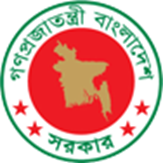 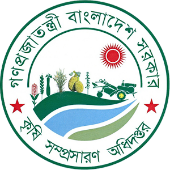 কৃষি সম্প্রসারণ অধিদপ্তরযশোর।dae.jessore.gov.bdমাঠ পর্যায়ের সেবা প্রদান প্রতিশ্রুতি (Citizen’s Charter)1.ভিশন ও মিশনVision		 : ফসলের টেকসই ও লাভজনক উৎপাদন।Mission		 : টেকসই ও লাভজনক ফসল উৎপাদন বৃদ্ধির লক্ষ্যে দক্ষ, ফলপ্রসূ, বিকেন্দ্রীকৃত, এলাকানির্ভর, চাহিদাভিত্তিক এবং সমন্বিত কৃষি সম্প্রসারণ সেবা প্রদানের মাধ্যমে সকল শ্রেণির কৃষকের প্রযুক্তি 		   জ্ঞান ও দক্ষতা বৃদ্ধিকরণ।2.প্রতিশ্রুতি সেবাসমূহ2.1) নাগরিক সেবা :2.2) প্রাতিষ্ঠানিক সেবা :2.3) অভ্যন্তরীণ সেবা :3) আওতাধীন অন্যান্য প্রতিষ্ঠান কর্তৃক প্রদত্ত সেবা :1. http://dae.sadar.jessore.gov.bd/ 2. http://dae.sharsha.jessore.gov.bd/ 3. http://dae.jhikargacha.jessore.gov.bd/ 4. http://dae.chougachha.jessore.gov.bd/ 5. http://dae.abhaynagar.jessore.gov.bd/ 6. http://dae.bagherpara.jessore.gov.bd/ 7. http://dae.manirampur.jessore.gov.bd/ 8. http://dae.keshabpur.jessore.gov.bd/4) আপনার কাছে আমাদের প্রত্যাশা :5) অভিযোগ প্রতিকার ব্যবস্থাপনা (GRS)সেবা প্রাপ্তিতে অসন্তুষ্ট হলে দায়িত্বপ্রাপ্ত কর্মকর্তার সঙ্গে যোগাযোগ করুন। তার কাছ থেকে সমাধান পাওয়া না গেলে নিম্নোক্ত পদ্ধতিতে যোগাযোগ করে আপনার সমস্যা অবহিত করুন।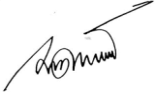 (‡gvt Gg`v` †nv‡mb †mL)Dc-cwiPvjKK…wl m¤úªmviY Awa`ßi    	h‡kvi|12345678ক্রমিক নংসেবার নামসেবা প্রদানেরসর্বোচ্চ সময়প্রয়োজনীয় কাগজপত্রপ্রয়োজনীয় কাগজপত্র/আবেদন ফরম প্রাপ্তিস্থানসেবার মূল্য ওপরিশোধ পদ্ধতি (যদি থাকে)শাখার নামসহ দায়িত্বপ্রাপ্ত কর্মকর্তার পদবী, রুম নম্বর,জেলা/উপজেলার কোড, অফিসিয়াল টেলিফোন ও ইমেইলউর্ধ্বতন কর্মকর্তার পদবি,রুম নম্বর, জেলা/উপজেলার কোডসহ অফিসিয়াল টেলিফোন ও ইমেইল01কৃষি বিষয়ক পরামর্শ প্রদান।1 কার্যদিবস--বিনামূল্যেডিডি/ডিটিও/এডিডি(ক্রপস)/এডি(পিপি)মোবাইল 0170071535201700715353/0170071535401700715355ইমেইলঃ daejessore@gmail.comডিডিমোবাইল 01700715352ইমেইলঃ daejessore@gmail.com02ই-কৃষি সেবা প্রদান1 কার্যদিবস-dae.jessore@gmail.comবিনামূল্যেডিডি/ডিটিও/এডিডি(ক্রপস)/এডি(পিপি)মোবাইল 0170071535201700715353/0170071535401700715355ইমেইলঃ  daejessore@gmail.comডিডিমোবাইল 01700715352ইমেইলঃ daejessore@gmail.com03ফসল উৎপাদন সংক্রান্ত  প্রযুক্তিগত সহায়তা প্রদান।1 কার্যদিবস--বিনামূল্যেডিডি/ডিটিও/এডিডি(ক্রপস)/এডি(পিপি)মোবাইল 0170071535201700715353/0170071535401700715355ইমেইলঃ daejessore@gmail.comডিডিমোবাইল 01700715352ইমেইলঃ daejessore@gmail.com04ফসলের রোগ-পোকামাকড়/বালাই ব্যবস্থাপনা সংক্রান্ত  পরামর্শ প্রদান।1 কার্যদিবস--বিনামূল্যেএডিডি(পিপি)মোবাইল  01700715355ইমেইলঃ daejessore@gmail.comডিডিমোবাইল 01700715352ইমেইলঃ daejessore@gmail.com05অনলাইন সার সুপারিশ ও ব্যবস্থাপত্র প্রদান।1 কার্যদিবস--বিনামূল্যেএডিডি(ক্রপস)মোবাইল 01700715353ইমেইলঃ daejessore@gmail.comডিডিমোবাইল 01700715352ইমেইলঃ daejessore@gmail.com06দুর্যোগ মোকাবেলায় করণীয় বিষয় পরামর্শ প্রদান। 1 কার্যদিবস--বিনামূল্যেডিডি/ডিটিও/এডিডি(ক্রপস)/এডি(পিপি)মোবাইল 0170071535201700715353/0170071535401700715355ইমেইলঃ daejessore@gmail.comডিডিমোবাইল 01700715352ইমেইলঃ daejessore@gmail.com08বিসিআইসি সাব ডিলার নিয়োগ/নিবন্ধন নবায়ন আবেদন গ্রহণ ও বাস্তবায়নঅনধিক৩০ কার্যদিবসনির্ধারিত ফরমে আবেদন, টাকা জমাদানের চালান কপি,জাতীয় পরিচয় পত্র, ট্রেড লাইসেন্স, নাগরিকত্ব সনদের সত্যায়িত কপি ও ছবিজেলা/উপজেলা কার্যালয়েনিবন্ধন ফি-১০০০০/-কোড নং-১-৪৩৩১-০০০০-১৮১৬নবায়ন-৫০০০/-কোড নং-        ১-৪৩৩১-০০০০-১৮১৬ডিডিমোবাইল 01700715352ইমেইলঃ daejessore@gmail.comডিডিমোবাইল 01700715352ইমেইলঃ daejessore@gmail.com10খুচরা ও পাইকারী বালাইনাশক  বিপনন/ নিবন্ধন/নবায়ন আবেদন গ্রহণ ও বাস্তবায়নঅনধিক৩০ কার্যদিবসনির্ধারিত ফরমে আবেদন, টাকা জমাদানের চালান কপি,জাতীয় পরিচয় পত্র, ট্রেড লাইসেন্স, নাগরিকত্ব সনদের সত্যায়িত কপি ও ছবিজেলা কার্যালয়েখুচরা-৩০০/- কোড নং-১-৪৩৩১-০০০০-২০৪৩পাইকারী-১০০০/- কোড নং-১-৪৩৩১-০০০০-২০৪৩এডিডি(পিপি)মোবাইল 01700715355ইমেইলঃ daejessore@gmail.comডিডিমোবাইল 01700715352ইমেইলঃ daejessore@gmail.com12345678ক্রমিক নংসেবার নামসেবা প্রদানেরসর্বোচ্চ সময়প্রয়োজনীয় কাগজপত্রপ্রয়োজনীয় কাগজপত্র/আবেদন ফরম প্রাপ্তিস্থানসেবার মূল্য ওপরিশোধ পদ্ধতি (যদি থাকে)শাখার নামসহ দায়িত্বপ্রাপ্ত কর্মকর্তার পদবী, রুম নম্বর,জেলা/উপজেলার কোড, অফিসিয়াল টেলিফোন ও ইমেইলউর্ধ্বতন কর্মকর্তার পদবি,রুম নম্বর, জেলা/উপজেলার কোডসহ অফিসিয়াল টেলিফোন ও ইমেইল01বাজেট প্রণয়ন ৭ কার্যদিবস১)বরাদ্দপত্র২)খরচের বিবরণীজেলা/উপজেলা কার্যালয়েবিনামূল্যেডিডিমোবাইল 01700715352ইমেইলঃ daejessore@gmail.comডিডিমোবাইল 01700715352ইমেইলঃ daejessore@gmail.com02বিভিন্ন দপ্তরে কৃষি বিষয়ক তথ্যাদি বিনিময়1 কার্যদিবসচিঠিপত্রজেলা/উপজেলা কার্যালয়েবিনামূল্যেডিডিমোবাইল 01700715352ইমেইলঃ daejessore@gmail.comডিডিমোবাইল 01700715352ইমেইলঃ daejessore@gmail.com03জাতীয় কৃষি পুরস্কার প্রদানে মনোনয়ন প্রদান৩ কার্যদিবসচিঠিপত্রজেলা/উপজেলা কার্যালয়েবিনামূল্যেডিডিমোবাইল 01700715352ইমেইলঃ daejessore@gmail.comডিডিমোবাইল 01700715352ইমেইলঃ daejessore@gmail.com04বার্ষিক কর্মসম্পাদন (এপিএ) চুক্তি1 জুলাই-30 জুনবিভাগীয় নির্দেশনা অনুসারেজেলা/উপজেলা কার্যালয়েবিনামূল্যেডিডিমোবাইল 01700715352ইমেইলঃ daejessore@gmail.comডিডিমোবাইল 01700715352ইমেইলঃ daejessore@gmail.com12345678ক্রমিক নংসেবার নামসেবা প্রদানেরসর্বোচ্চ সময়প্রয়োজনীয় কাগজপত্রপ্রয়োজনীয় কাগজপত্র/আবেদন ফরম প্রাপ্তিস্থানসেবার মূল্য ওপরিশোধ পদ্ধতি (যদি থাকে)শাখার নামসহ দায়িত্বপ্রাপ্ত কর্মকর্তার পদবী, রুম নম্বর,জেলা/উপজেলার কোড, অফিসিয়াল টেলিফোন ও ইমেইলউর্ধ্বতন কর্মকর্তার পদবি,রুম নম্বর, জেলা/উপজেলার কোডসহ অফিসিয়াল টেলিফোন ও ইমেইল01জিপিএফ অগ্রিম মঞ্জুরীর আবেদন গ্রহণ ও অগ্রায়ন3 কর্মদিবসজিপিএফ এর আবেদন ফরম ও হিসাব স্লীপ এবং অন্যান্য আনুসাঙ্গিক কাগজপত্রজেলা/উপজেলা কার্যালয়বিনামূল্যেডিডিমোবাইল 01700715352ইমেইলঃ daejessore@gmail.comডিডিমোবাইল 01700715352ইমেইলঃ daejessore@gmail.com02গৃহনির্মাণ, মোটর সাইকেল, মোটরকার, বাইসাইকেল, কম্পিউটার অগ্রিম মঞ্জুরীর আবেদন অগ্রায়ণ3 কর্মদিবসনির্ধারিত ফরমসহ আবেদন ও অন্যান্য আনুসঙ্গিক কাগজ পত্রজেলা/উপজেলা কার্যালয়বিনামূল্যেডিডিমোবাইল 01700715352ইমেইলঃ daejessore@gmail.comডিডিমোবাইল 01700715352ইমেইলঃ daejessore@gmail.com03ছুটি মঞ্জুরনৈমিত্তিক ছুটি-০১ কর্মদিবস,মাতৃত্বকালীন ছুটি-০৩ কার্যদিবস,বহি: বাঙলাদেশ ছুটি-০৩ কার্যদিবস,শিক্ষা ছুটি-০৩ কার্যদিবস,অর্জিত ছুটি-০৩ কার্যদিবস,ছুটির প্রাপ্যতার প্রত্যয়নসহ আবেদনজেলা/উপজেলা কার্যালয়বিনামূল্যেডিডিমোবাইল 01700715352ইমেইলঃ daejessore@gmail.comডিডিমোবাইল 01700715352ইমেইলঃ daejessore@gmail.com04পেনশন ও আনুষঙ্গিক ভাতাদি প্রদান7 কর্মদিবসনির্ধানিত ফর্মে আবেদন প্রাপ্তি, পেনশন সংক্রান্ত কাগজপত্র অনুমোদন/অগ্রায়ণজেলা/উপজেলা কার্যালয়বিনামূল্যেডিডিমোবাইল 01700715352ইমেইলঃ daejessore@gmail.comডিডিমোবাইল 01700715352ইমেইলঃ daejessore@gmail.comক্রমিকপ্রতিশ্রুতি/কাঙ্ক্ষিত সেবা প্রাপ্তির লক্ষ্যে করণীয়01স্বয়ং সম্পূর্ণ আবেদন জমা প্রদান (প্রযোজ্য ক্ষেত্রে)02যথাযথ প্রক্রিয়ায় প্রয়োজনীয় ফিস পরিশোধ করা (প্রযোজ্য ক্ষেত্রে)03সাক্ষাতের জন্য নির্ধারিত সময়ে উপস্থিত থাকা04কৃষি বিষয়ক সেবা পেতে বিভিন্ন ধরণের মোবাইল এ্যাপস্ (বালাইনাশক নির্দেশিকা,কৃষকের জানালা, কৃষকের ডিজিটাল ঠিকানা, কৃষি বাতায়ন) এর সাথে সংযোগ স্থাপন05বিনা মূল্যে কৃষি সেবা পেতে 16123 নম্বরে কল করুন06ফোন আলাপক্রমিককখন যোগাযোগ করবেনকার সঙ্গে যোগাযোগ করবেনযোগাযোগের ঠিকানানিষ্পত্তির সময়সীমা01দায়িত্বপ্রাপ্ত কর্মকর্তা সমাধান দিতে ব্যর্থ হলে।অভিযোগ নিষ্পত্তি কর্মকর্তাডিডিকৃষি সম্প্রসারণ অধিদপ্তর,যশোর কৃষি সম্প্রসারণ অধিদপ্তর,যশোর মোবাইল 01700715352ইমেইলঃ daejessore@gmail.com30 কর্মদিবস02অভিযোগ নিষ্পত্তি কর্মকর্তা নির্দিষ্ট সময়ে সমাধান দিতে ব্যর্থ হলে।আপিল কর্মকর্তাএডিকৃষি সম্প্রসারণ অধিদপ্তর,যশোর অঞ্চলকৃষি সম্প্রসারণ অধিদপ্তর,যশোর অঞ্চলফোন নম্বর: 0421-68629ইমেইলঃ addaejessore@yahoo.com20 কর্মদিবস03আপিল কর্মকর্তা নির্দিষ্ট সময়ে সমাধান দিতে ব্যর্থ হলে।মহা-পরিচালককৃষি সম্প্রসারণ অধিদপ্তর, খামারবাড়ি, ঢাকাকৃষি সম্প্রসারণ অধিদপ্তর, খামারবাড়ি,ঢাকাফোন নম্বর: 02-9140850ইমেইলঃ dg@dae.gov.bd60 কর্মদিবস